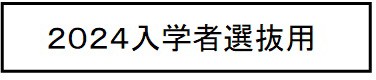 推  薦  書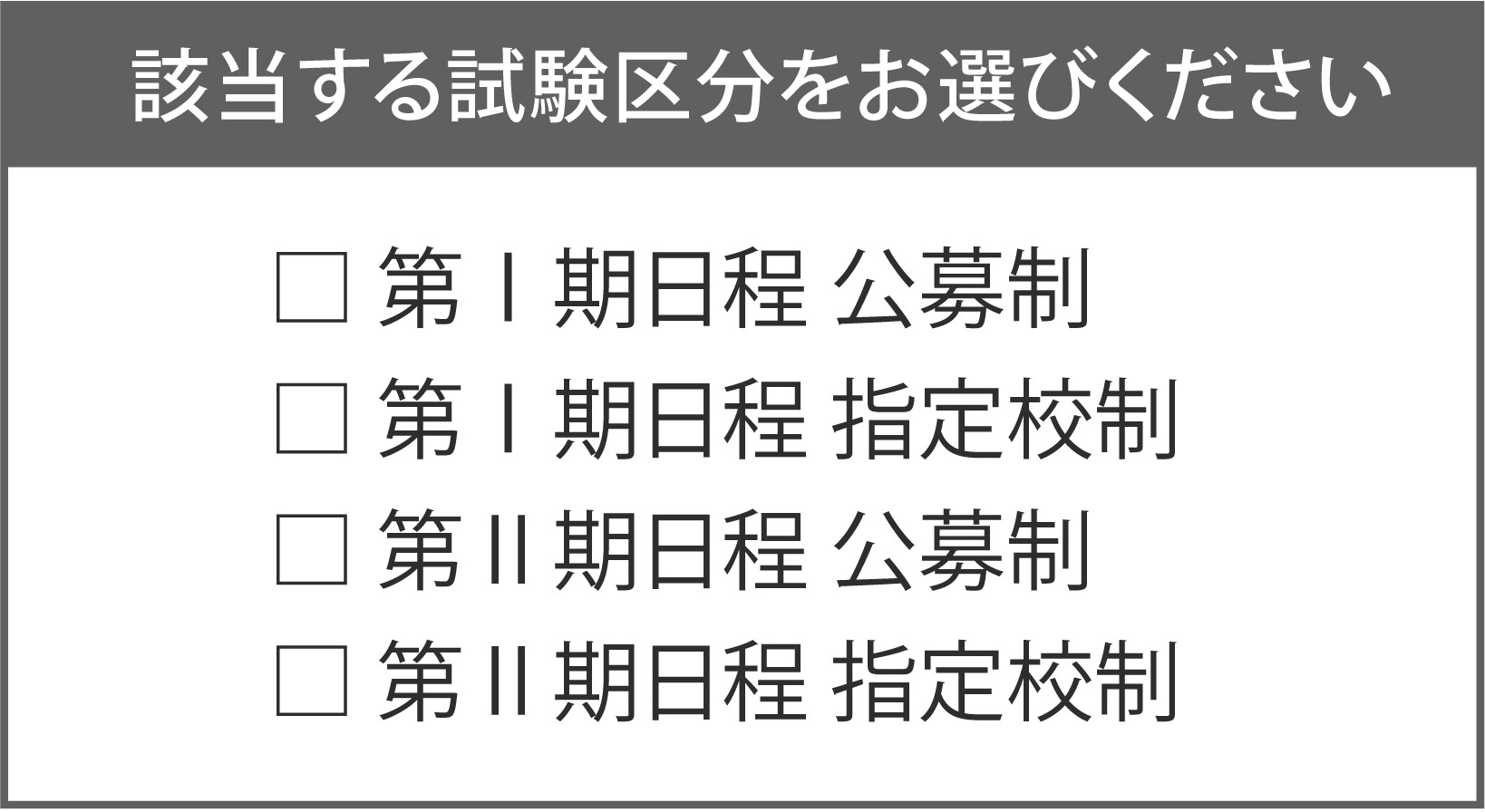 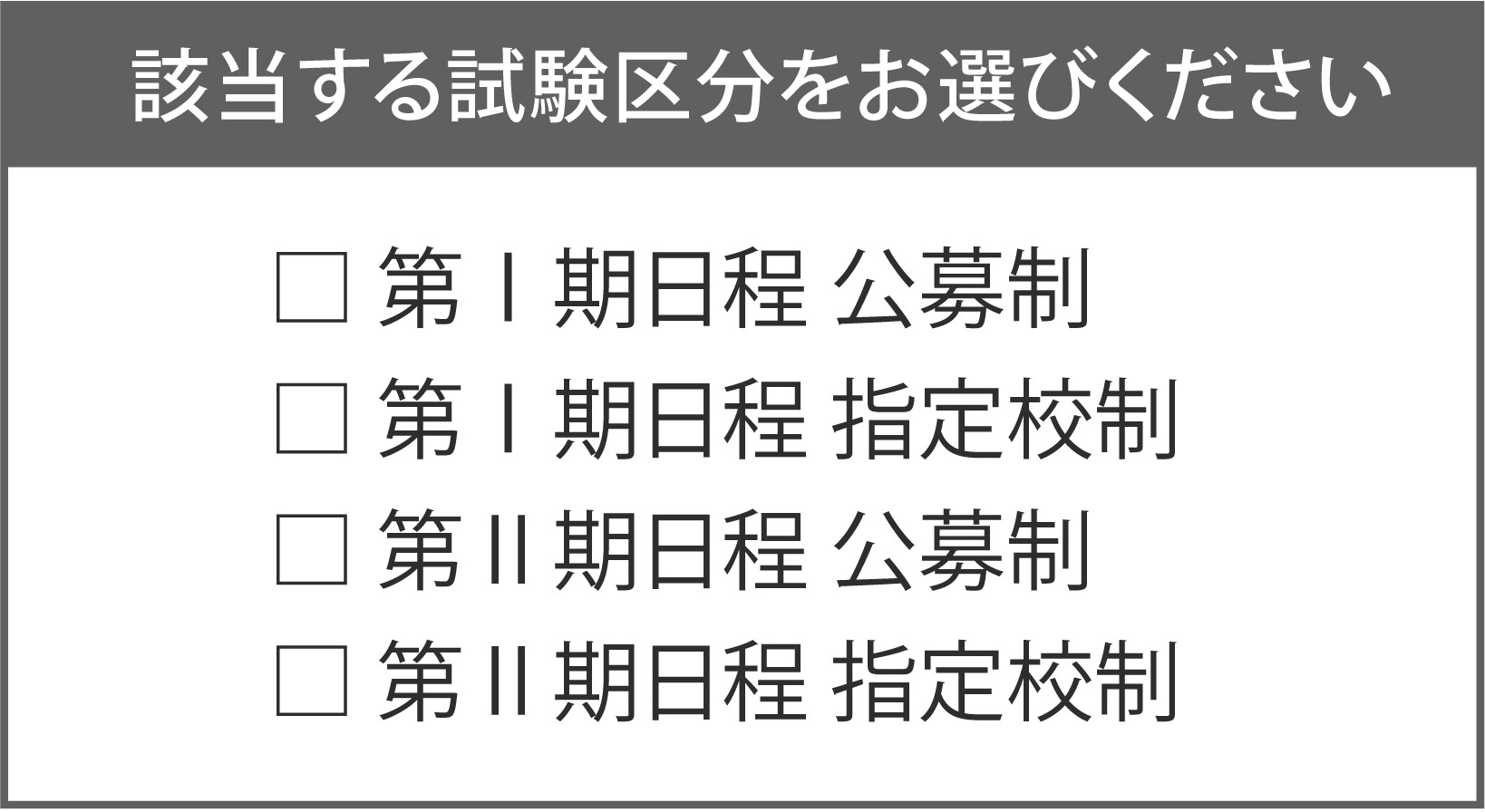 青森大学学校推薦型選抜令和	年	月	日青森大学学長 澁谷	泰秀 殿学校名学校長	㊞下記の生徒は青森大学	学部	学科にふさわしい適正を有しておりますので、推薦します。記推薦理由※本人の学習や活動の成果を踏まえた「知識・技能」「思考力・判断力・表現力」「主体性を持って多様な人々と協働して学ぶ態度」の評価と、推薦する理由を記入してください。その際、指導において特に配慮を要するものがあれば、本人の努力を要する点などもお書きください。〇〇生生徒年氏月名日	年	月	日 生	〇卒業	年	月（ 卒業・ 卒業見込み）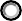 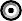 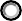 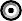 